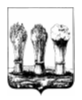 Управление транспорта и связи города Пензы            __________________________________________________________________________________________________________________________________________________________________________________________________________________АДМИНИСТРАЦИЯ ГОРОДА ПЕНЗЫП Р И К А З     от «22» сентября 2016 года № 96Об организации доставки пассажиров микрорайона «Пенза-III» в связи с реконструкцией Свердловского мостаВ соответствии с Положением по организации транспортного обслуживания населения автомобильным транспортом и городским наземным электрическим транспортом на муниципальных маршрутах регулярных перевозок города Пензы, утвержденным постановлением администрации города Пензы от 31.12.2015 №2308, в связи с реконструкцией Свердловского моста и на основании обращения Управления образования города Пензы,ПРИКАЗЫВАЮ:Рекомендовать генеральному директору ООО «Автокомбинат» Пучкову А.В. с 23 сентября по 31 декабря 2016 года (на период 2016 учебного года) организовать автобусами муниципального маршрута регулярных перевозок г.Пензы № 80 «ул. Ладожская – Свердловский мост» выполнение 2-х рейсов (с понедельника по субботу включительно):- в 7:45 от остановки «Локомотивное депо» до МБОУ СОШ № 7;- в 14:00 от МБОУ СОШ № 7  до остановки «Локомотивное депо».2. Поручить главному специалисту Управления транспорта и связи города Пензы Садовову А.С. своевременно довести настоящий приказ до перевозчиков для исполнения и до информационно-аналитического отдела  администрации города Пензы для сообщения через СМИ.3. Контроль за исполнением настоящего приказа оставляю за собой.Начальник Управления				      	                    М.А. Иванкин